Publicado en 20001 el 07/01/2020 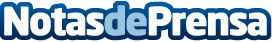 Éxito de participación en la fiesta infantil de Navidad que organiza el Colegio de Enfermería de Gipuzkoa Al acto, que se celebró el domingo en el Teatro Vitoria Eugenia de San Sebastián, asistieron más de 800 personasDatos de contacto:COEGI Gabinete de Comunicación943223750Nota de prensa publicada en: https://www.notasdeprensa.es/exito-de-participacion-en-la-fiesta-infantil Categorias: Medicina País Vasco Infantil http://www.notasdeprensa.es